Что такое ранняя помощь?*Помощь в развитии и социализации детей первых лет жизни  с ограниченными возможностями здоровья или риском  нарушений в развитии*Ранняя помощь дополняет медицинское лечение и медицинскую реабилитацию*Родители могут получить опыт по организации дома оптимальной развивающей средыКакие дети нуждаются в оказании ранней социально - психологической и педагогической помощи*Дети (от 0 до 3 лет), которые отстают от норм развития в какой-то одной из областей жизнедеятельности ребенка: двигательной, речевой, зрительной и т.п.* Дети с ограниченными возможностями здоровья (ОВЗ)*Дети-инвалиды*Дети социального рискаВам смогут помочь:Учитель – логопедПедагог – психологСтаршая медсестраИнструктор по физкультуреМузыкальный руководительВоспитатель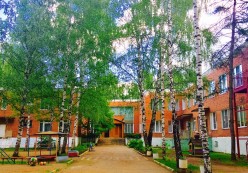 Время  проведения консультаций:ежедневно с 14.00  до 15.00Запись по телефону:8 (48536) 53 - 9 -79Запись по электронной почте:   ds2.semibratovo@yarregion.ruПри личном обращении в детский сад:  152 101 Ярославская область,Ростовский район, п. Семибратово, ул. Ломоносова, д.25А так же:по телефону горячей линии:8 (4852) 68-08-78по электронной почте: spr76@bk.ruВместе мы сможем больше!МДОУ «Детский сад №2 р.п. Семибратово»В рамках  регионального проекта "Поддержка семей, имеющих детей",в Ярославской области создана служба помощи родителям.Наш детский сад стал базовой организацией, где Вы можете получить бесплатныеконсультации    по вопросам развития, обучения и воспитания детей.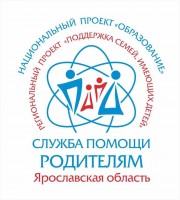 Служба ранней комплексной помощи детям от рождения до трех лет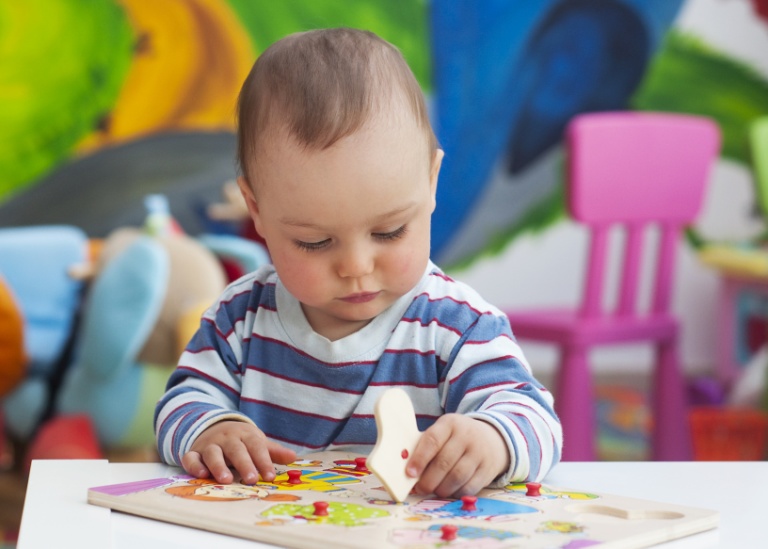 Родители - наши главные партнеры-Оценка особенностей развития ребенка-Составление индивидуальной программы развития-Индивидуальные и групповые занятия с детьми и родителями-Консультации родителейЭтапы сопровождения семьи:- диагностический;- консультативный;- коррекционный - профилактический;- рефлексивный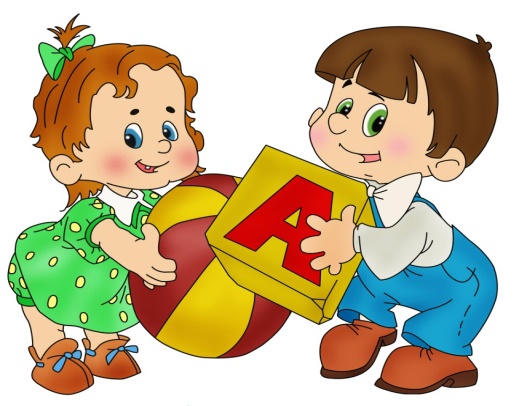 Тревожные признаки в развитии ребенка:Не имитирует звуки, слова, жесты, мимику, действия;Своеобразная, неосмысленная речь или ее отсутствие;Случайный взгляд, слабый зрительный контакт;Безразличие к близким  (отсутствие комплекса оживления);Необычное использование игрушек; Слабый интерес или отсутствие интереса к окружающему миру. Чем мы можем помочь?•	Мы проведем комплексное обследование ребенка, определим сильные и слабые стороны в его развитии.•	Совместно с родителями разработаем индивидуальную программу развития. Подберем игры и игрушки, необходимые для вашего малыша.•	Поможем организовать развивающую среду дома.•	Определим формат помощи: индивидуальные занятия со специалистами, консультационные занятия, психолого-педагогическое сопровождение ребенка в условиях семьи.•	Поможем выбрать среду обучения для детей с особенностями в развитии.•	Поможем родителям овладеть приемами взаимодействия с ребенком.•	Организуем сопровождение семьи на дому.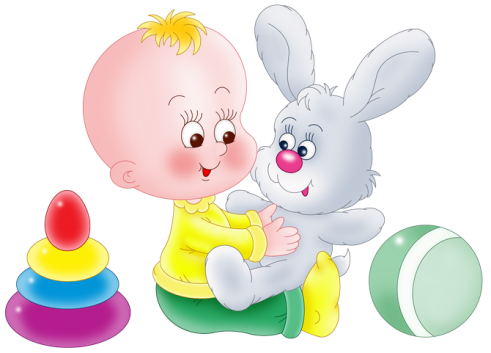 Цель и задачи ранней помощи:	Выявление и диагностика нарушений в развитии у детей раннего возраста.	Оказание психолого – педагогической помощи детям от рождения до 3 лет с нарушениями в развитии или высокой степенью риска появления нарушений для содействия их оптимальному развитию и адаптации в обществе.	Содействие в социализации детей и их семей.Основные направления деятельностиРазвитие познавательных способностейРазвитие эмоционально – личностной, социальной сферыРазвитие представлений об окружающем миреРазвитие речиРазвитие мелкой моторикиРазвитие сенсорных ощущенийРазвитие двигательной активности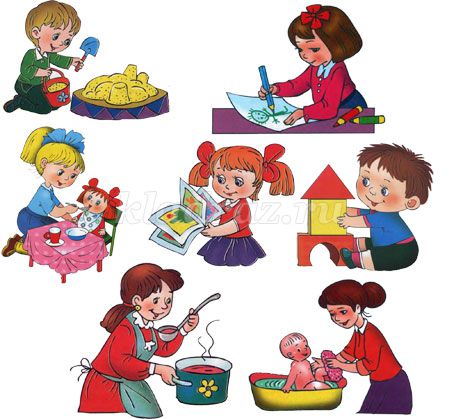 